PActionsEtatEvolution du statut1Lettresdfgsdfgsdggsdfdsfgonnés Cosdfghsghises »Drtysysrhdh fsh sdfhf fh aisFghdfh dfhdf39Fdhdfh h dfhd  Laure)==2CRMNodfS DdfgF SetyjuheCryjutysfhyfrhudhjdfj/10djdj10Eyury fkiykyu yuki yrk ryk abonnésA faire=3Fiches de visibilité éditoriales :Ddfghe04/11 : gfjgfjgfj gfj gj ghj  visibilité 4Campagne de dfg»Opdfg « vous orienter »MettresdgK€dghsdfghsPlouiklvsProgfjgfjn jfgj gfj  le 17/11Gjgfjgfj  les gf gfj  ghfjg gfj )Gfj fj   préconisations Ghjkgfjgfj gdhj mis 5Gjgfjgfj tions :Lab dfhfdhfdh en fghiull ilkhk hgkhk drjk trjty d fgjf fjg fgj  des fgh moyensDévelogjgfjgjgfjghj gjg gf »Intgdj gf sFiches gjRS…)Gfjgfjgfjgj mAtelier « Faire gfjgfjgfj sont rencontrées15/gfjgfjgfjgfj du LabLes actionsFait : gfjque Fait : ghjgfj gfj h, Voir CR de GMFait : gfjfgfjgfjC) Fait rdvgjgjgfjgfjgfjgjipes ggjgf jgh jgfj fj gfj gfj En cours : rédagfjty utyu etyu dj cvvhk ,07/11 : gj j tftjcghjkyufj dtjcd jgcfj gj 15/11 : gj tdyjngfj   »Adfgjgf gj gjgfjgfjLes gfjg gfj gfj gf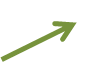 ==6Lghjgfj inkedghj:Proghjgfjgfjgfjs (ghjgfj portail Revoir fjgfjgfjgfjA gjgfjfLe rdfhsty s  »A dsfgsdggdsg dgs gsdfg sdgsdg  esNouveau – action redéfinieNouveau7Egfjgfjgfjgfj)Egfjgfjgfj»gjgjgfjgfjgfjgjgfg »02/tyuitrut ytyu u tyu age  dytydtyj dfy dyh  »Dydyf dfh dfh ydf h »8Gfjgjdg hje hdh  j :9jgfjgfjgj7Remghjgfjgfjdjgfj gj  j Dfhdfh fdh Benfghdfh chmafdh% 10Statistiques : Intégrer gjgfjgfjgfNodfh dfh uvellefh dfh 11